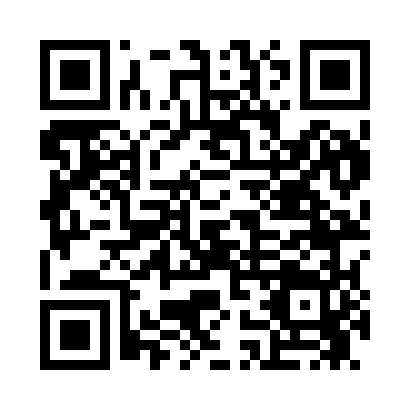 Prayer times for Carbon, Illinois, USAMon 1 Jul 2024 - Wed 31 Jul 2024High Latitude Method: Angle Based RulePrayer Calculation Method: Islamic Society of North AmericaAsar Calculation Method: ShafiPrayer times provided by https://www.salahtimes.comDateDayFajrSunriseDhuhrAsrMaghribIsha1Mon4:065:391:044:598:2810:012Tue4:075:401:044:598:2810:013Wed4:085:401:044:598:2810:014Thu4:085:411:045:008:2810:005Fri4:095:421:055:008:2710:006Sat4:105:421:055:008:279:597Sun4:115:431:055:008:279:598Mon4:115:431:055:008:269:589Tue4:125:441:055:008:269:5810Wed4:135:451:055:008:269:5711Thu4:145:451:055:008:259:5612Fri4:155:461:065:008:259:5613Sat4:165:471:065:008:249:5514Sun4:175:471:065:008:249:5415Mon4:185:481:065:008:239:5316Tue4:195:491:065:008:239:5217Wed4:205:501:065:008:229:5118Thu4:215:501:065:008:219:5019Fri4:225:511:065:008:219:4920Sat4:235:521:065:008:209:4821Sun4:245:531:065:008:199:4722Mon4:265:541:065:008:199:4623Tue4:275:541:064:598:189:4524Wed4:285:551:064:598:179:4425Thu4:295:561:064:598:169:4326Fri4:305:571:064:598:159:4227Sat4:315:581:064:598:149:4128Sun4:335:591:064:588:149:3929Mon4:345:591:064:588:139:3830Tue4:356:001:064:588:129:3731Wed4:366:011:064:588:119:35